Topic 1: Cell BiologyCell TheoryThe cell theory states:Living organisms are composed of cells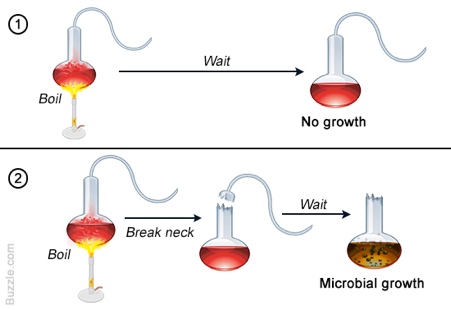 The invention of the light microscope showed that animal and plant tissues seemed to be made up of independent and separate beings, now known as cellsCells are the smallest unit of lifeComponents of cells cannot survive independentlyCurrently there is no organism made up of less than one cellCells only arise from pre-existing cellsPasteur’s experiment showed that bacteria only grew in flasks open to the environment (Read 1.5)This showed that only new cells arise from existing cells Exceptions to the Cell Theory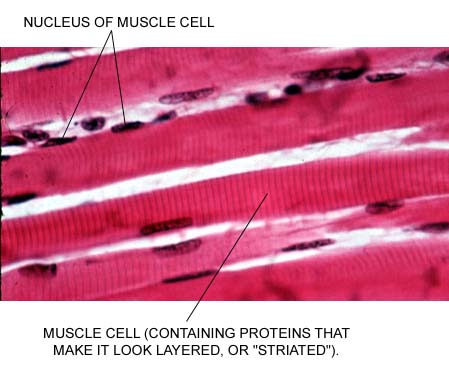 Striated Muscle CellChallenges the idea that cells always function as autonomous, independent unitsLike cells, these fibers are enclosed inside a membrane, but these fibres are much larger than most cells (300mm) and are multi-nucleated (they have multiple nuclei)Hence, despite being multi-nucleated striated muscles are also surrounded by a single continuous membrane, thus not independent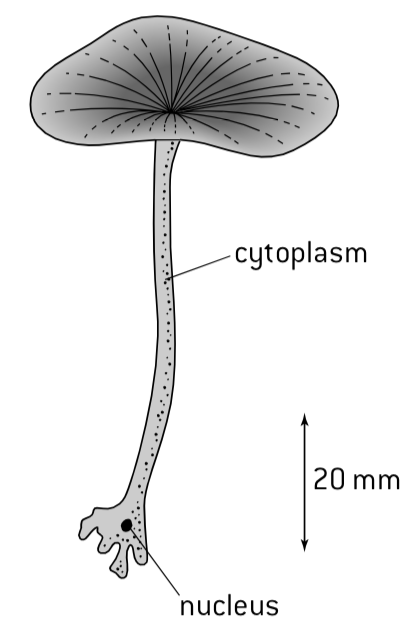 Giant Algae Challenges the idea that larger organisms are always made of many microscopic cellsGiant Algae can grow up to 100mm in length, yet are unicellular and contain only one nucleusGenerally large organisms should consist of many small cells, but giant algae is an exceptionAseptate Fungal HyphaeChallenges the idea that living structures are composed of discrete cells 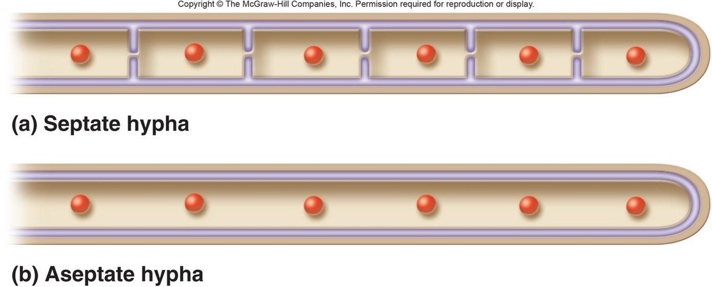 In most fungi, hyphae are divided into cells by internal walls called “septa”. These fungi are known as septate hyphae Aseptate hyphae (also known as non-septate hyphae) are not divided up into sub-units because they don’t have septa. Therefore, they have long undivided sections of hypha which will have a continuous cytoplasm with no end wall or membrane and contain many nucleiFunctions of Life (Mr. H Gren)The functions of life are present in different ways in different types of organismsHowever, all organisms maintain the same general functions that allow them to continue life:Metabolism: The web of all enzyme-catalyzed reactions in a cell or organismResponse: Living things can respond to and interact with the environmentHomeostasis: The maintenance and regulation of internet cell conditionsGrowth: Living things can grow or change size/shapeExcretion: The removal of metabolic wasteReproduction: Living things produce offspring, either sexually or asexuallyNutrition: Feeding by either the synthesis of organic molecules or the absorption of organic matterSince unicellular organisms consist of only one cell, single cells must carry out all functions of life. Two examples are:Cells sizesAn increase in cell size leads to an increase in chemical reactions. This means more substances need to be taken in, and more substances need to be removed. These reactions depend on the surface area and volume:The surface area affects the rate at which particles can enter and exit the cellThe volume affects the rate at which materials are made or used within the cellAs the volume of the cell increases so does the surface area however not to the same extent. As the cell gets larger its surface area to volume ratio gets smallerA cell that becomes too large may not be able to take in essential materials or excrete waste substances quickly enoughHowever, if the cell is too small it might overheatNote: Larger organisms don’t have larger cells, they just have more of themSpecial cells can increase their surface area by:Changing their shape to be long and thinHalving folds in the cell membraneCell ReproductionCells reproduce for a variety of reasons:For growth in multicellular organismsFor reproduction in single-cell organismsTo replace dead/damaged cellsEmergent propertiesEmergent properties are properties of a group that are not possible when any of the individual elements of that group act alone. Emergent properties arise when the interaction of individual component produce new functionsThus, multiple cells together can perform a wider range of functions compared to individual cells. This is also why individual cells aren’t that useful alone. Furthermore, this is why multicellular organisms are more preferred over unicellular organisms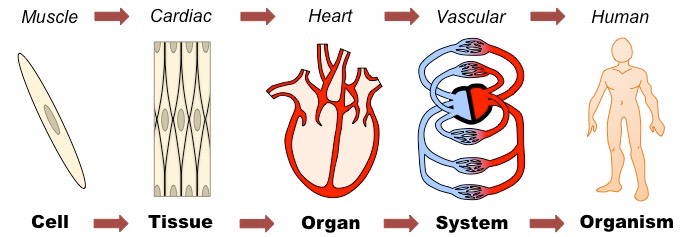 Many cells form tissues and organs which become systems to perform an even wider range of functionsStem cellsStem cells: Cells with the potential to develop into many different types of specialized cells in the bodyThis is possible as stem cells are able to divide through mitotic cell divisionStem cells differ from other body cells in three ways:Self-Renewal:  Stem cells can continually divide (self-sustaining) Potency: Stem cells are undifferentiated (unspecialized) and can differentiate in different ways to produce different cell typesCell differentiation includes:Cell division ensures all cells are genetically identicalSo, every cell in the body has the same set of genesDuring the differentiation of a cell, certain genes are expressed while others are notGene expression results in proteins made that determine the function of the cellOnce a cell has differentiated they cannot change type, hence the cell is said to be “committed” and are no longer stem cellsStem cells are necessary for embryo development:After fertilization, a zygote is formed in all multicellular organismsAfter the formation of a zygote, there is a large increase in the number of cells. This relies on the ability of stem cells to continually divideEarly embryonic stem cells are capable of becoming any type of specialized cell (pluripotent stem cells)Subsequently, cells of the embryo start to commit to different pathways of cell differentiation and become limited in the types of specialized cells they can formEmbryonic development results in a unique body pattern with organs and tissues comprising of specialized cellsFully specialized cells are no longer flexible to form other types of specialized cellsSome stem cells remain in fully developed organisms. In humans, these include blood and skin cell stem cells Stem cells can be collected from: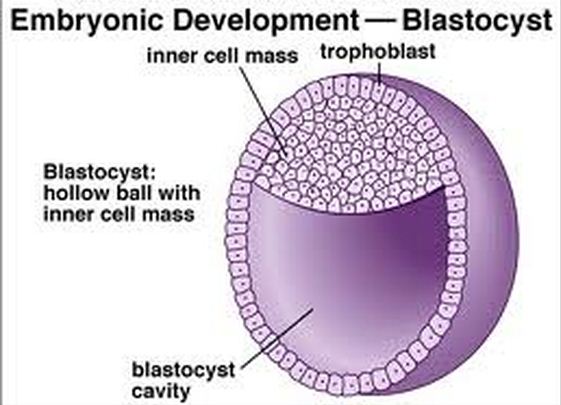 Embryonic stem cells: Cells from the embryo that are undifferentiated can become any time of cell. These are found in the inner cell mass of blastocystsAdult stem cells: Cells found in certain adult tissues that can become a limited number of types of cell. Adult tissues include the bone marrow or liverBlastocysts are a thin-walled hollowed structure in early embryonic development that contains a cluster of cells called the inner cell mass from which the embryo arises)The capacity of stem cells to divide and differentiate along different pathways is necessary in embryonic development and also makes stem cells suitable for therapeutic usesStem cells can be used to treat a variety of problems:Stargardt’s DiseaseStargardt’s disease: A genetic disease that can cause blindness in children Stargardt’s disease affects a membrane protein in the retina causing photoreceptor cells in the retina to become degenerativeStargardt’s disease is treated by injecting embryonic stem cells that can develop into retina cells into the back of the eyeballParkinson’s DiseasesParkinson’s disease: A degenerative disorder of the central nervous system caused by the gradual loss of dopamine-producing cells in the brainDopamine is a neurotransmitter responsible for transmitting signals involved in the production of smooth, purposeful movements. Those with Parkinson’s disease typically exhibit tremors, rigidity, slowness of movement and postural instabilityParkinson’s Disease is treated by replacing dead nerve cells with living, dopamine-producing onesEthical concern of using stem cellsThe main argument in favor of therapeutic use of stem cells is that the health and quality of life of patients suffering from otherwise incurable conditions may be greatly improvedEthical arguments against stem cell therapies depend on the source of the stem cells. The use of stem cells involves the creation and death of an embryo that has not yet differentiated in order to obtain embryonic stem cells. Thus, is it ethically acceptable to create a human embryo even if it could save human lives? Some say:Early stage embryos are little more than balls of cells that have yet to develop the essential features of a human lifeEarly stage embryos lack a nervous system so do not feel pain or suffer in other ways during stem cell proceduresIf embryos are produced deliberately, no individual that would otherwise have had the chance of living is denied the chance of lifeLarger numbers of embryos by IVF are never implanted and do not get the chance of lifeCalculating magnification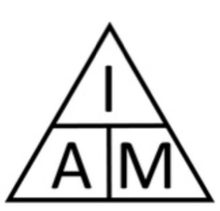 Magnification: The size of an image of an object compared to its actual size. This is calculated using the formula Where I: Size of image, A: Actual size of object, M: magnificationRemember to bring a ruler to exams!Prokaryotic Cell StructureProkaryotes are unicellular organisms that lack membrane-bound structure Hence, prokaryotes do not have a nucleus and instead generally have a single chromosomeProkaryotic chromosomes have a single, circular double stranded DNA located in an area of the cell called the nucleoidMost prokaryotes have a cell wall outside the plasma membraneTwo of the three major domains are prokaryotes: Bacteria and ArcheanProkaryotes are also small (between 1-10μm)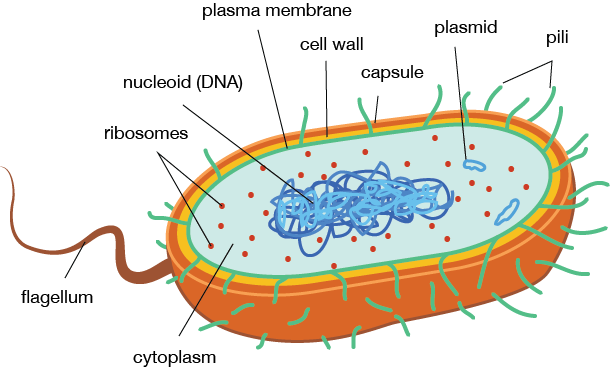 Eukaryotic cell structureEukaryotic cells have a much more complicated cell structure than prokaryotic cellsEukaryotes have membrane bound organelles despite having a cytoplasm like prokaryotesFurthermore, eukaryotes compartmentalized their organelles. This compartmentalization allows for different chemical reactions to be separated from other organelles and allows for an increase in efficiencyAdvantages of being compartmentalized:Efficiency of metabolism: Enzymes and substrates can become localized and much more concentratedLocalized conditions: Different pH and other factors can be kept at optimal levels Toxic/damaging substances can be isolated: E.g. digestive enzymes can be isolatedNumbers of organelles can be changed depending on the cell’s requirementsEukaryotic cells are larger (5-100μm) than prokaryotic cellsEukaryotes consist of both animal and plant cells: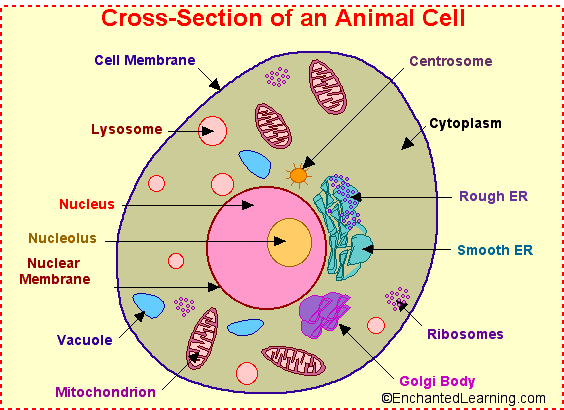 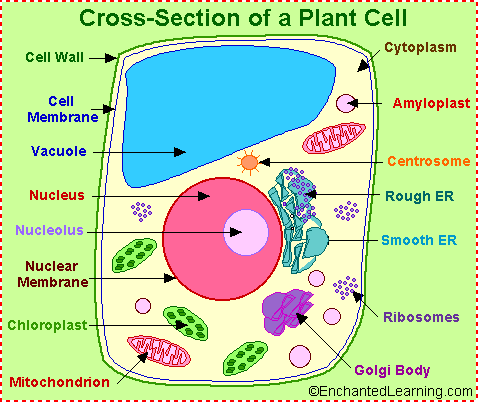 The organelles of both prokaryotes and eukaryotes are as follows:Organelle Diagrams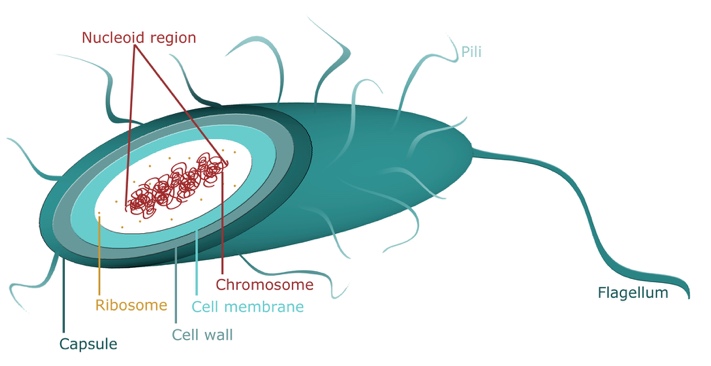 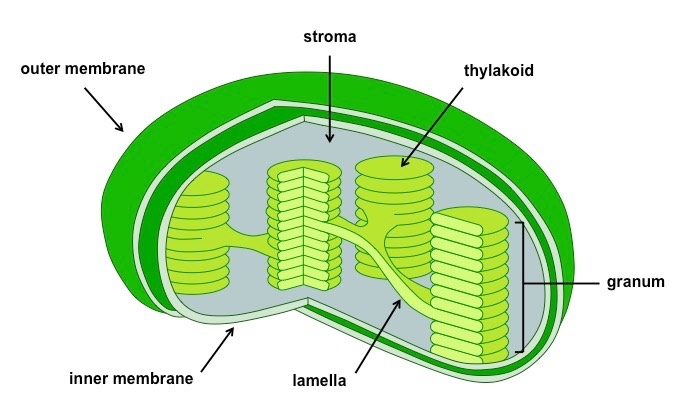 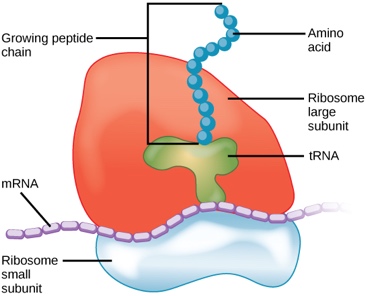 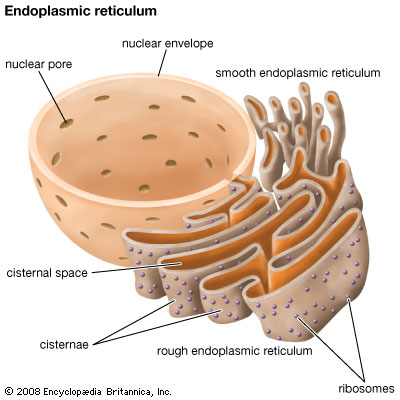 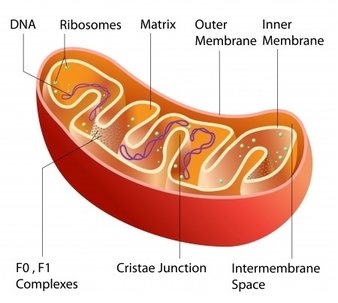 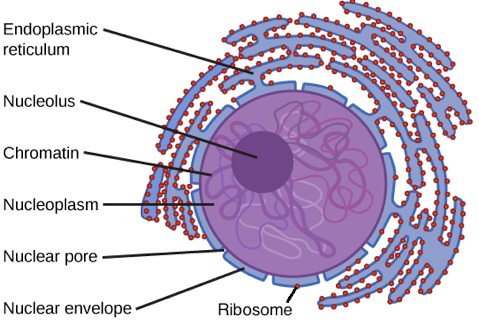 Binary fission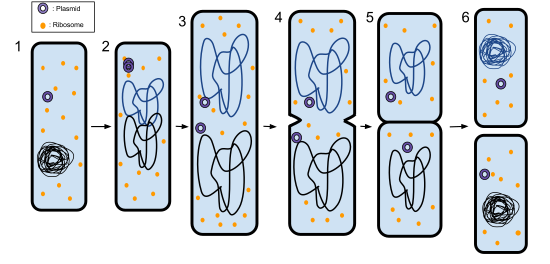 For unicellular organisms, cell division is the only method used to produce new individuals. Prokaryotes reproduce asexually using the process of binary fissionThe chromosome is replicated and each identical copy is moved to either end of the cellThe cell elongates. New cell wall forms and plasma membrane pinches inCross walls form two separate cells. The two new cells separatePlant vs AnimalProkaryotic vs Eukaryotic CellLight microscope vs Electron MicroscopeThe light microscope focuses visible light through a specimen An electron microscope uses beams of electrons to form highly magnified imagesResolution: The shortest distance between two points that can be distinguishedPhospholipids: Phosphor = Phosphorus, Lipos = Lipid = Fat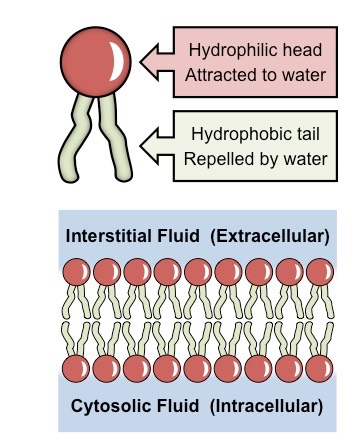 Phospholipids: A lipid consisting of a glycerol, bound to two fatty acids and a phosphate groupPhospholipids are made up of two parts, a phosphate head and a fatty acid tailLipids are amphipathic as:The head is hydrophilic (water-loving) and is attracted to waterThe tail is hydrophobic (water-hating) and is repelled by waterArrangement in MembranesPhospholipids form a lipid bilayer in cell membranes of organismsPhospholipids are amphipathic. The phosphate head is hydrophilic and the fatty acid tails are hydrophobic. Due to this, a bilayer self-assembles in water. The phosphate heads are attracted to water. Therefore, the phosphate heads are on the outside of the bilayer. The fatty acid tails are not attracted to water and are attracted to each other. Hence, the fatty acid tails are on the inside, positioned away from the water. The surface of the bilayer is hydrophilic and the inside of the bilayer is hydrophobicThis organization of phospholipids in the cell membranes them selectively permeable to ions and moleculesCharacteristic of membranes include:Flexible: Move and form a variety of shapesStrong: The hydrophobic region hates water so much that the repelling nature keeps the membrane togetherSelf-healing: A hole in the membrane will self-heal due to the hydrophobic region’s hatred of waterSemipermeable: Only some solutes may pass through the membraneMembrane ProteinsPhospholipid bilayers are embedded with proteins, which may be either permanently or temporarily attached to the membrane (look at fluid mosaic model) Proteins can be classified into:Integral proteins: Permanently embeddedPeripheral proteins: Temporary embedded The proteins in membranes can serve for many different functions:Junctions: Connects cells together Enzymes: Can act as enzymesTransport: Responsible for facilitated diffusion and protein pumpsRecognition: For cells to identify each otherAnchorage: Attachment points for the cytoskeletonTransduction: Receptors for hormonesCholesterolMembranes need to be fluid enough so the cell can move and necessary substances can move across the membraneHowever, if too fluid the membrane could not effectively restrict the movement of certain substances across itselfCholesterol controls membrane fluidity by making the phospholipids pack more tightly and regulates the fluidity and flexibility of the membrane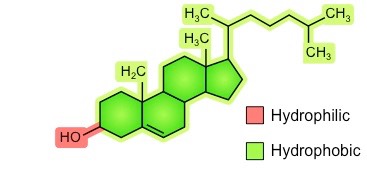 Cholesterol has a hydroxyl group which makes the head polar and hydrophilic. Therefore, they are attracted to the phosphate heads on the periphery of the membraneThe non-polar hydrophobic tail is attracted to the hydrophobic tails of phospholipidsCholesterol can be classified as a steroid as it has carbon ringsPlants don’t have cholesterol molecules in their plasma membrane Fluid Mosaic ModelFluid Mosaic Model: A model created by S.J. Singer and Garth Nicolson in 1972 to describe the structural features of biological membranesCell membranes are represented according to a fluid-mosaic modelFluid: The cell membrane is described to be fluid because of its hydrophobic integral components such as lipids and membrane proteins that move laterally or sideways throughout the membrane. This means that the membrane is not solid, but more like a fluid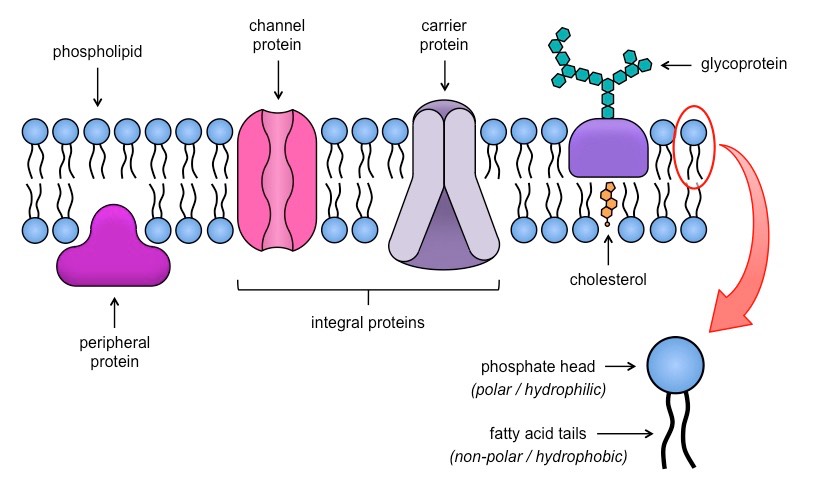 Mosaic: The membrane is depicted as mosaic because like a mosaic that is made up of many different parts. The cell membrane is composed of different kinds of macromolecules, such as integral proteins, peripheral proteins, glycoproteins, phospholipids, glycolipids and in some cases cholesterol and lipoproteinsSinger and Nicolson proposed that there was a double layer of phospholipids. However instead of layer of proteins they claimed that proteins were embedded within the lipid bilayerThe phospholipid bilayer is not permeable to all substances (E.g polar substances, ions)Danielli and Davson ModelIn 1935, Hugh Davson and James Danielli suggested a model that proposed the lipid bilayer was covered on both sides by a thin layer of protein. As electron microscopy emerged, there were some inconsistencies between new observationsThese observations included: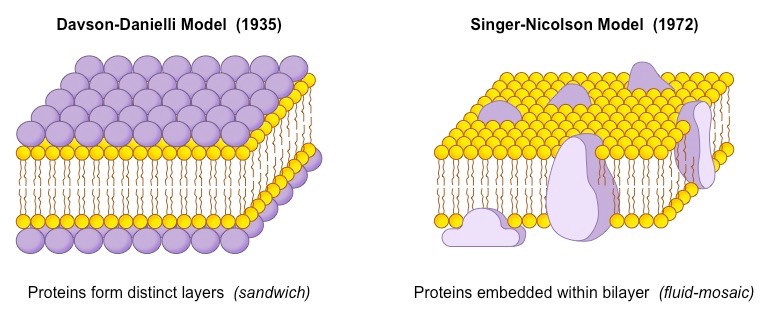 Not all membranes were symmetricalMembranes with different functions also have a different composition, which the model did not allow forA protein layer is not likely because it is non-polar and doesn’t interact well with waterThus, the Danielli and Davson Model was rejected due to proof:Freeze fracture electron micrographs: Fracturing frozen cells allowed the outer phospholipid layer to be removedMicrographs showed globular proteins present on the upper surface of the inner phospholipid layerProtein extraction:Proteins extracted from the plasma membrane were globular and varied in size. Parts of their surface were hydrophobic. Suggesting proteins were embedded within the phospholipid bilayer and their hydrophobic regions could attract the fatty acid tails.Passive vs Active Transport Passive Transport: DiffusionDiffusion may be simple diffusion or facilitated. A simple diffusion is one that occurs unassisted. Facilitated diffusion is an assisted diffusion in a way that it requires a carrier molecule:Simple Diffusion: When molecules move between phospholipidsFacilitated Diffusion: When molecules move through proteins that change shape to allow only certain molecules to move throughLarger polar molecules, such as glucose, and ions pass through channel proteins spanning the phospholipid bilayerA channel protein forms a small hydrophilic pore through which hydrophilic substances can passChannel proteins are specific for a single type of substancePassive Transport: OsmosisA type of facilitated diffusion includes osmosis Osmosis: The passive movement of water between a semi-permeable membraneWater moves in and out of cells by osmosis through special protein channels called aquaporinsWhen molecules are unable to even out their own concentrations via diffusion, osmosis will even out the concentrationsOsmosis requires a membrane because if there was no membrane the molecules would just spread out on their own and the water would stay put Osmolarity is a measure of solute concentration, as defined by the number of osmoles of a solute per litre of solution. 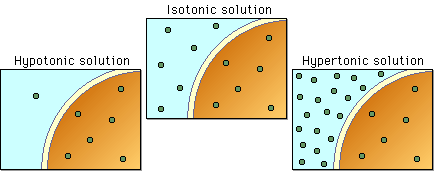 Hypotonic solution: A word used to describe a solution that has a lower concentration of solutesIsotonic: When the solutions on either side of the membrane is equalHypertonic: A word used to describe a solution that has a higher concentration of solutesSize and ChargeTwo factors determine how easily molecules moves across the membrane: size and chargeActive Transport: Sodium Potassium PumpProtein pumps are specific for a single type of substanceThe sodium-potassium pump is an active transport pump that exchanges sodium ions for potassium ions:3 Na+ ions located inside the cell bind to the carrier proteinA phosphate group is removed from ATP and binds to the carrier proteinThe carrier protein changes shape and transports Na+ ions outside of the cell2 K+ located outside of the cell bind to the carrier proteinThe phosphate group is released, restoring the protein to its original shapeThe 2 K+ ions released into the cell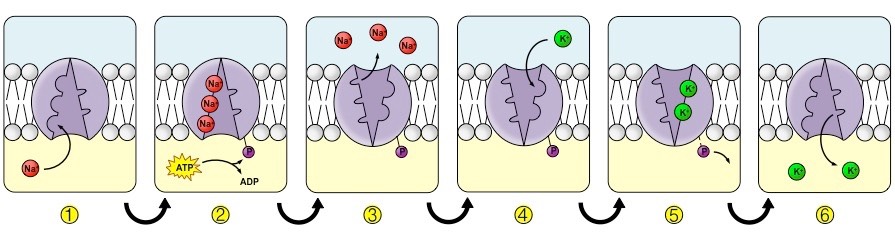 Remember: This is an active process because it requires 1 ATPActive Transport: Endocytosis: Endo = Within, Cytosis = Hollow vessel Endocytosis: The taking in of external substances by an inward pouching of the plasma membrane, forming a vesicleEndocytosis occurs when a part of the plasma membrane is pinched off to enclose a large molecule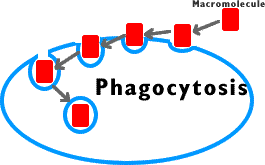 This molecule is now inside of the cell and surrounded by a membrane sac called a vesicleThere are two different types of endocytosis: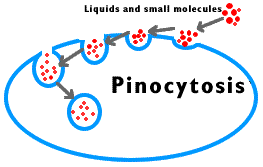 Pinocytosis (cell-drinking): Intake of extracellular fluidsPhagocytosis (cell-eating): Intake of large particles (like pathogens) Active Transport: Exocytosis: Exo = Outside, Cytosis = Hollow vesselExocytosis: The release of substances from a cell (secretion) when a vesicle joins with the cell plasma membrane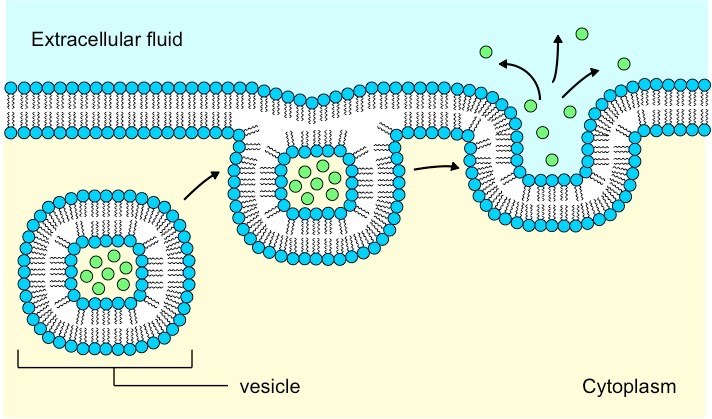 The Golgi wraps large molecules in a vesicle, then that vesicle fuses with the membrane which pushes the material to the outside of the cellEndocytosis and exocytosis both create temporary holes in the cell membranes as a part of the membrane is removedFortunately, the hydrophobic nature of the phospholipid tails makes the membrane fluid, meaning that the phospholipids immediately region to fill those holes to avoid contact with waterSpontaneous GenerationPasteur’s experiment disproved spontaneous generation (living things can arise from non-living things)In order to do this Pasteur:Boil nutrient broth and place it in two flasksOne flasks had access to open air, other did notA sample from each flask was incubated to check for the presence of live bacteriaOnly the one with the open neck grew bacterial cells. This supported Cell Theory #3: Cells only arise from pre-existing cellsEndosymbiotic TheoryThe origin of eukaryotic cells can be explained by the endosymbiotic theoryThe Endosymbiotic Theory suggests that mitochondria and chloroplast in eukaryotic cells were once independent prokaryotic cells. This basically means that long ago there were three prokaryotic cells. One was capable of aerobic respiration and converting energy, one was capable of photosynthesis, and one was incapable of doing either of these processes. However, the one incapable of doing either of these processes engulfed the other cellsWhen this cell engulfed a respiration cell it was then able to make useful energy. When it engulfed a photosynthesis cell it was then able to convert energy from the sun into stored chemical energy. Hence, both the mitochondria and chloroplasts were called an endosymbiont: A cell which lives inside another cell with mutual benefit. The process of the Endosymbiotic Theory:About 2 billion years ago, a host cell engulfed a prokaryotic cell (bacteria) capable of photosynthesis or cell respirationThe bacterial cell and prokaryote formed a symbiotic relationshipOver time, that bacteria cell underwent changes to eventually become a mitochondriaThe same could be said for photosynthetic bacteria and chloroplastsEvidence that supports this theory can be seen through mitochondria and chloroplasts:They are about the same size as prokaryotesDivide by binary fission, like prokaryotesHave their own DNA in a circular loop, like prokaryotesHave 70s ribosomes, like prokaryotesHave a double membrane (from when they were engulfed)Genes in the DNA of mitochondria and chloroplasts are more similar to prokaryotes than the cell in which they are foundMitosisMitosis is a process where a single cell divides into two identical daughter cells (cell division)Mitosis is used for several purposes:Growth: Multicellular organisms increase their size by increasing their number of cells through mitosisAsexual Reproduction: Certain eukaryotic organisms may reproduce asexually by mitosisTissue Repair: Damaged tissue can recover by replacing dead or damaged cellsEmbryonic development: A fertilized egg (zygote) will undergo mitosis and differentiation in order to become an embryoIf the timing is off, mistakes made during mitosis can result in changes in the DNA that can potentially lead to genetic disordersCell Cycle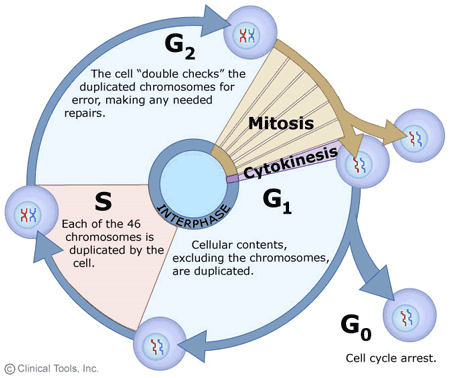 The cell cycle is a series of events through which cells pass to divide and create two identical daughter cellsCells spend the majority of their time in interphase. It is a very active phase of the cycle. Interphase is where the cell carries out normal functionsInterphase: Consists of the cell parts of the cell cycle that don’t involve cell division (G1, S, G2 phases)G1 phase: increase in cytoplasm volume, organelle production and protein synthesis (normal growth)S phase: DNA replicationG2 phase: increase in cytoplasm volume, double the amount of organelle and protein synthesis (prepare for cell division)G0 phase: Resting phase where the cell leaves the cell cycle and has stopped dividing. Cell carries out all normal functions without the need of dividing Stages of MitosisThis part of the cycle is known as M phase has two parts: mitosis and cytokinesisMitosis produces 2 identical cells with full sets of genetic materials and organellesCytokinesis divides the cytoplasm of a parental cell into two daughter cells after mitosisProphaseDNA Supercoil: chromatin condenses and becomes sister chromatids, which are visible under the light microscopeNuclear membrane is broken down and disappearedCentrosomes move to the opposite poles of the cellSpindle fibers begin to form 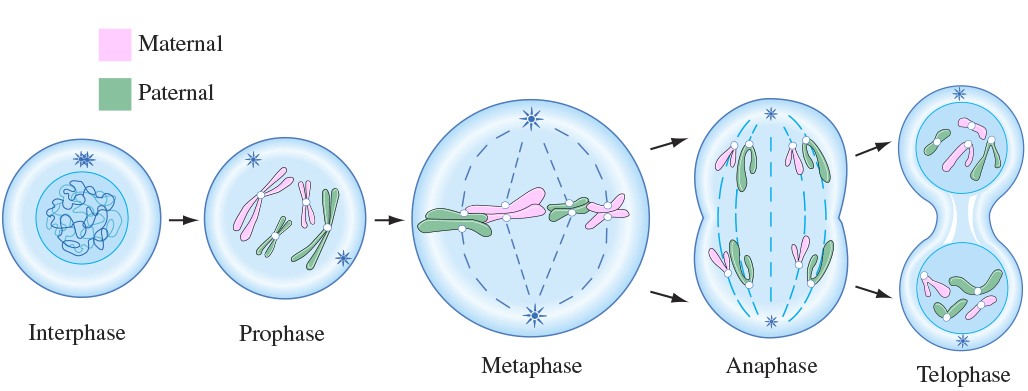 MetaphaseChromatids line up in the equatorSpindle fibers (microtubules) attach to the centromere of sister chromatidsAnaphaseContraction of the spindle fibers cause the separation of the sister chromatidsThe chromatids are now considered as chromosomesChromosomes move to opposite poles of the cellTelophaseChromosomes uncoil to become chromatinSpindle fibers break downNew nuclear membrane reforms at opposite poleCytokinesisCytokinesis: The splitting/separation of the cell immediately following mitosisCyclinsCyclins are proteins that control the progression of cells through the cell cycle Cells cannot progress to the next stage of the cell cycle unless the specific cyclin reaches it thresholdIt is used to mark the checkpoints between two stagesThe cyclins bind to receptors and this complex must be present for the next part of the cell cycle to beingThis serves as a checkpoint, preventing cells from moving too quickly or from progressing at allNerve cells (like others) lack the necessary cyclins, as they can’t reproduceCancerPrimary tumor: A mass of cells that are dividing at abnormally fast rates for no apparent reasonPrimary tumors form when:Carcinogens or genetic mutations cause a change to the oncogene of a cellThe malfunctioning oncogene causes the cell to continuously replicateThe mass of defective cells forms a primary tumorSecondary tumor: The tumor that forms in other parts of the body after metastasis of the primary tumor1.1Introduction to cellsU1According to the cell theory, living organism are composed of cellsU2Organisms consisting of only one cell carry out all functions of life in that cellU3Surface area to volume ratio is important in the limitation of cell sizeU4Multicellular organisms have properties that emerge from the interaction of their cellular componentsU5Specialized tissues can develop by cell differentiation in multicellular organismsU6Differentiation involves the expression of some genes and not others in a cell’s genomeU7The capacity of stem cells to divide and differentiate along different pathways is necessary in embryonic development and also makes stem cells suitable for therapeutic usesA1Questioning the cell theory using atypical examples, including striated muscle, giant algae and aseptate fungal hyphaeA2Investigation of functions of life in Paramecium and one named photosynthetic unicellular organismA3Use of stem cells to treat Stargardt’s disease and one other named conditionA4Ethics of the therapeutic use of stem cells from specially created embryos, from the umbilical cord blood of a new-born baby and from an adult’s own tissuesS1Use of a light microscope to investigate the structure of cells and tissues with drawing of cells. Calculation of the magnification of drawings and the actual size of structures and ultrastructure shown in drawings or micrographsFunctionParameciumChlamydomonasMetabolismReactions in the cytoplasm catalyzed by enzymesReactions in the cytoplasm catalyzed by enzymesResponseReacts to stimuli: Reveres direction of movement when it touches a solid objectReacts to stimuli: Senses where the brightest light is with its eyespot and swims towards itHomeostasisKeeps internal conditions within limitsKeeps internal conditions within limitsGrowthIncreases in size and dry mass by accumulating organic matter and minerals from its foodIncreases in size and dry mass due to photosynthesis and absorption of mineralsExcretionExpels waste products of metabolism: CO2 from respiration diffuses out of the cellExcepts waste products of metabolism: Oxygen from photosynthesis diffuses out of the cellReproductionReproduces asexually or sexuallyReproduces asexually or sexuallyNutritionFeeds on smaller organisms by ingesting and digesting them in vesiclesProduces its own food by photosynthesis using a chloroplast that occupies much of the cell1.2Ultrastructure of cellsU1Prokaryotes have a simple cell structure without compartmentalizationU2Eukaryotes have a compartmentalized cell structureU3Electron microscopes have a much higher resolution that light microscopesA1Structures and function of organelles within exocrine gland cells of the pancreas and within palisade mesophyll cell of the leafA2Prokaryotes divide by binary fissionS1Drawing of the ultrastructure of prokaryotic cells based on electron micrographsS2Drawing of the ultrastructure of eukaryotic cells based on electron micrographsS3Interpretation of electron micrographs to identify organelles and deduce the function of specialized cellsOrganelleDescriptionDescriptionFunctionStructure/LocationStructure/LocationFound in:CytoplasmInternal fluid component of the cellCell wallA membrane of the cell surrounding the cell membraneIt is permeable (doesn’t affect transport), strong (gives support), hard to digest (lasts a long time)A membrane of the cell surrounding the cell membraneIt is permeable (doesn’t affect transport), strong (gives support), hard to digest (lasts a long time)Maintains shape and prevents bursting (lysis)In plant cells, the cell wall is generally composed of celluloseIn bacteria, the cell wall is composed of peptidoglycanIn plant cells, the cell wall is generally composed of celluloseIn bacteria, the cell wall is composed of peptidoglycanFound in plants, bacteria, archaea, fungi and algeaAnimals/protists do not haveCell membraneSemi-permeable and selective barrier surrounding the cellSemi-permeable and selective barrier surrounding the cellIt controls the movement of materials in and out of the cellMade up of two layers of phospholipids with embedded proteinsMade up of two layers of phospholipids with embedded proteinsAll cellsPiliHair like extensions that enable adherence to surfaces (attachment pilli) or mediate bacterial conjugtionHair like extensions that enable adherence to surfaces (attachment pilli) or mediate bacterial conjugtionNot used for motility, but for adhering to other bacterial cells or to animal cells Small hair like projections emerging from the outsideSmall hair like projections emerging from the outsideProkaryotesFlagellumFlagrum = WhipLong, slender projections containing a motor protein that enables movementLong, slender projections containing a motor protein that enables movementMainly used for movementLong, slender, threadlikeLong, slender, threadlikeProkaryotes/EukaryotesNucleoid RegionNucleo + Oid = Like a nucleusRegion of the cytoplasm where DNA is locatedRegion of the cytoplasm where DNA is locatedNot encased in a nucleusNot encased in a nucleusProkaryotesEndoplasmic ReticulumEndo = WithinPlasma = ContainReticulum = Small NetA membrane bound organelle that occurs as interconnected network of flattened sacs or tubules (called cisternae)There are two types of ER:Rough ER bears many ribosomes giving it a rough appearance. Since there are ribosomes the rough ER is involved in protein synthesis and secretionSmooth ER does not have ribosomes on its surface. It functions include the transport of the rough ER products to other cell parts like the Golgi apparatus. Other functions include the synthesis of lipids, sex hormones and storing calcium ionsThere are two types of ER:Rough ER bears many ribosomes giving it a rough appearance. Since there are ribosomes the rough ER is involved in protein synthesis and secretionSmooth ER does not have ribosomes on its surface. It functions include the transport of the rough ER products to other cell parts like the Golgi apparatus. Other functions include the synthesis of lipids, sex hormones and storing calcium ionsThere are two types of ER:Rough ER bears many ribosomes giving it a rough appearance. Since there are ribosomes the rough ER is involved in protein synthesis and secretionSmooth ER does not have ribosomes on its surface. It functions include the transport of the rough ER products to other cell parts like the Golgi apparatus. Other functions include the synthesis of lipids, sex hormones and storing calcium ionsThe membranes of the ER are connected to the nuclear membrane and run through the cell membraneEukaryotesOrganelleDescriptionFunctionStructure/LocationFound in:Golgi ApparatusAn organelle made of flattened sacs called cisternae Involved in collecting, packaging and transporting moleculesOne side of the Golgi Apparatus faces the Rough ER. It receives the proteins and other materials and then packages them into vesicles. The vesicles then exit on the other side towards the nucleusEukaryotesLysosomeLyso = Lysis = BreakSome = Soma = BodySpherical molecules, surrounded by a single membrane containing a large range of digestive enzymesEnzymes primarily used for digestion and removal of excess of worn-out organelles, food particles and engulfed viruses of bacteriaSmall spherical moleculesEukaryotesRibosomeRibo = Ribonucleic AcidSome = Soma = BodyComplexes of RNA and protein that are responsible for protein synthesisRibosomes of prokaryotes are 70s and are smaller than ribosomes in eukaryotes that are 80sThe site of protein synthesisFound attached to the rough ER and throughout the cytoplasmConsists of two subunits that fit together and work as one to build proteins using the sequences held within mRNA (See 2.6)Prokaryotes/EukaryotesMitochondriaA spherical or rod-shaped organelle with its own genome, and is responsible for cellular respirationCells that need lots of energy have lost of mitochondriaThe powerhouse of the cellThe mitochondria consists of outer and inner membranes, an intermembrane space (spaces in between the membranes), the cristae (infoldings of the inner membrane) and the matrix, (space within the inner membraneMitochondria have their own DNA and ribosomesEukaryotesVacuoleVacuolum = Vaccum = Inner partA membrane-bound vesicle found in the cytoplasm of a cell. The size and shape of vacuoles varies between plants and animal cells. In the plant cell the vacuole also contains waterTo store material, like water, salt and proteinsGenerally very large in plants as they also help keep the plant cell rigidEukaryotesOrganelleDescriptionFunctionStructure/LocationFound in:NucleusNut = Nucleus = Inner partThe large, membrane bound organelle that contains genetic material in the form of chromosomesThe nucleus is responsible for controlling cell activities/mitosis/replication and  chromosomes. It also stores and protects chromosomesThe nucleus has three main components: the nucleolus (dark spot where ribosomes are made), the chromatin and the nucleus envelopThe envelope’s pores allow communication, while the rest of the pores isolates the DNA from other reactions in the cellEukaryotesChloroplastsChloro = GreenPlast = FormChlorophyll containing plastid found within the cells of plants and other photosynthetic eukaryotes (algae and plants)A plastic is an organelle that is commonly found in photosynthetic plantsSite of photosynthesis:  Captures energy form the sun (solar energy) and changes it into food (chemical energy) for plants (photosynthesis)Double membrane structure with internal stacks of membranous discs (thylakoids)Contains green pigment called chlorophyllChloroplast have their own DNA and it is commonly referred to as chloroplast DNA or cpDNAEukaryotes (Plants)CentrosomeCentrum + Kentron = CenterSoma = Some = BodyThe organelle located near the nucleus in the cytoplasm that divides and migrates to opposite poles of the cell during mitosis, and is involved in the formation of mitotic spindle, assembly of microtubules, and regulation of cell cycle progressionHelps with the movement during cell divisionLocated near the nucleusOccurs in all cellsPlasmidsAutonomous circular DNA molecules that may be transferred between bacteriaPlantAnimalCell wallNo cell wallChloroplasts presentNo chloroplastsLarge central vacuoleVacuoles absent or smallStore excess glucose as starchStores excess glucose as glycogenNo centrioles within the centrosome areaHas centrioles within the centrosome areaGenerally have a fixed regular shapeGenerally have an amorphous (flexible) shapeDo not have cholesterol in cell membraneHave cholesterol in membraneProkaryoticEukaryoticDNA in a loop form, with no proteinsDNA wrapped around proteinsDNA free in the cytoplasmDNA enclosed within nucleusNo membrane-bound organellesHas membrane-bound organelles70s ribosomes80s ribosomesSize less than 10μmSize more than 10μmLight microscopeElectron microscopeLight raysElectron beamsx2000x500 000Living or dead can be viewedHas to be deadSmall & portableLargeEasy to useTime consuming to set upRelatively cheapVery expensive1.3Membrane structureU1Phospholipids form bilayers in water due to the amphipathic properties of phospholipid moleculesU2Membrane proteins are diverse in terms of structure, position in the membrane and functionU3Cholesterol is a component of animal cell membranesA1Cholesterol in mammalian membranes reduces membrane fluidity and permeability to some solutesS1Drawing of the fluid mosaic modelS2Analysis of evidence from electron microscopy that led to the proposal of the Davson-Danielli modelS3Analysis of the falsification of the Davson-Danielli model that led to the Singer-Nicolson model1.4Membrane transportU1Particles move across membranes by simple diffusion, facilitated diffusion, osmosis and active transportU2The fluidity of membranes allows materials to be take into the cells by endocytosis or released by exocytosis. Vesicles move materials within cellsA1Structure and function of sodium-potassium pumps for active transport and potassium channels for facilitated diffusion in axonsA2Tissues or organs to be used in medical procedures must be bathed in a solution with the same osmolarity as the cytoplasm to prevent osmosisS1Estimation of osmolarity in tissues by bathing samples in hypotonic and hypertonic solutionsPassive TransportActive TransportParticles move from areas of higher concentration to areas of lower concentration (along a concentration gradient)Hence, passive transport does not require chemical energy as it is driven through by kinetic and natural energyThere are four major types of passive transport: simple diffusion, facilitated diffusion, filtration and osmosisParticles move from areas of lower concentration to areas of higher concentration (against a concentration gradient)Hence, active transport requires energy through ATP and the assistance of a type of protein called a carrier proteinThere are three major types of active transport: rotein pumps, endocytosis, exocytosisEasy                            Ease of movement across the membrane                           DifficultEasy                            Ease of movement across the membrane                           DifficultSmall & non-polar moleculesEx: Oxygen, carbon dioxideLarge & polar moleculesEx: Ions, glucose1.5The origin of cellsU1Cells can only be formed by division of pre-existing cellsU2The first cells must have arisen from non-living materialU3The origin of eukaryotic cells can be explained by the endosymbiotic theoryA1Evidence from Pasteur’s experiments that spontaneous generation of cells and organisms does not now occur on earth1.6Cell divisionU1Mitosis is division of the nucleus into two genetically identical daughter nucleiU2Chromosomes condense by supercoiling during mitosisU3Cytokinesis occurs after mitosis and is different in plants and animal cellsU4Interphase is a very active phase of the cell cycle with many processes occurring in the nucleus and cytoplasmU5Cyclins are involved in the control of the cell cycleU6Mutagens, oncogenes and metastasis are involved in the development of primary and secondary tumorsA1The correlation between smoking and incidence of cancersS1Identification of phases of mitosis in cells viewed with a microscope or in a micrographS2Determination of a mitotic index from a micrographAnimal CellsPlant CellsA cleavage furrow forms around the middleThe ring contracts pinching the cell in twoA cell plate forms in the middleThe cell plate grows until the two cells separateDefinitionsCancer – The disease that results when the primary tumor spreads to other parts of the bodyMetastasis – The spreading of cancerous/tumor cells through the body via the blood or other mechanismsOncogenes – Genes that have turn “on” to start division and a turn “off” when cell division is completeCarcinogens – Agents that can cause cancer, such as viruses, X-rays, UV radiationMutagens – Agents that can cause mutations in one’s DNA which can lead to cancer